                  Comune di 	Eboli                                   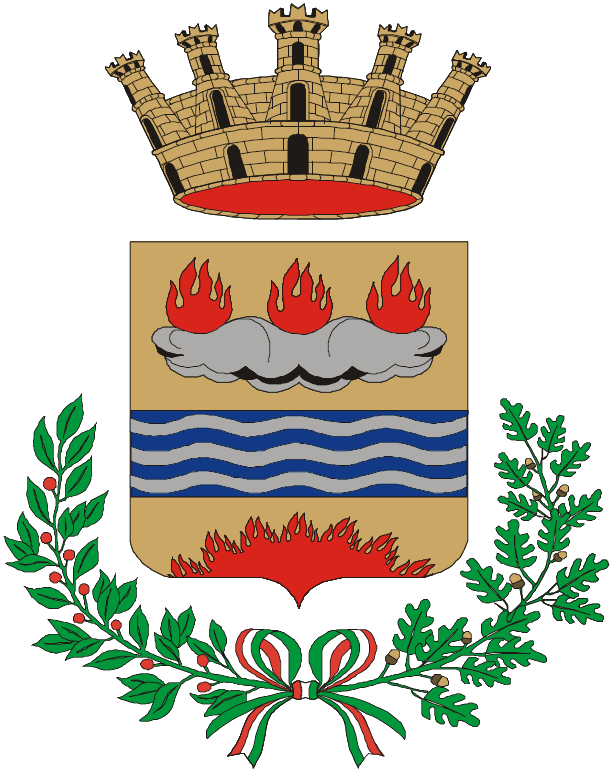 	Provincia di Salerno    Al Responsabile Area P.O.                                                                           Servizi Demografici e Cimitero                                                                                                 Servizio elettoraleOGGETTO: Domanda di inserimento nell’albo unico degli scrutatori dei seggi elettorali.Io sottoscritto/a ....................................................................................................................................
nato/a a ......................................................................................................... il ..........................................
residente in .................................................................................................................................................
Via ..................................................................................., n. .................... Tel. .........................................CHIEDOdi essere inserito/a nell’albo delle persone idonee all’ufficio di scrutatore di seggo elettorale di cui all’art. 1 della legge 8 marzo 1989, n. 95, e successive modificazioni.Per lo scopoDICHIARO1°)	di essere elettore/elettrice di codesto Comune;2°)	che nei miei confronti non sussistono cause di esclusione previste dagli artt. 38 del T.U. n. 361/1957 e 
23 del D.P.R. n. 570/1960 e successive modificazioni;3°)	di essere in possesso del seguente titolo di studio: ..................................................................................
.....................................................................................................................................................................4°) di svolgere la seguente professione: ………………………………………………………………………......5°)	di essere informato, tramite apposita informativa resa disponibile dall’ente a cui è indirizzato il presente documento, ai sensi e per gli effetti degli articoli 13 e seg. del Regolamento Generale sulla Protezione dei Dati (RGPD-UE 2016/679), che i dati personali raccolti saranno trattati, anche con strumenti informatici, esclusivamente nell’ambito del procedimento per il quale la presente istanza/dichiarazione viene resa.Si allega fotocopia del documento di identità.Il/la richiedenteData ....................................................	.....................................................................